Ενότητα 29.Η Εκκλησία της Κύπρου στα χρόνια της Φραγκοκρατίας και Ενετοκρατίας.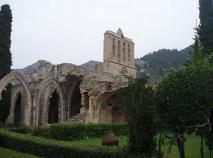 Α. Να συμπληρώσετε τις προτάσεις:Το 1191 μΧ ο ……………………………………………………………………… κατέκτησε την Κύπρο στην …………………………………………………………………………………… και την παραχώρησε στους …………………………  και ύστερα στους …………………………… . Οι Φράγκοι όταν εγκαταστάθηκαν στην Κύπρο  εγκαθίδρυσαν την …………………………………………………..     στο νησί.  Αμέσως τοποθέτησαν Λατίνο …………………………….. στη Λευκωσία και επισκόπους στην …………………, στη ……………………………. και στην …………………………………………  . Επίσης ήρθαν και εγκαταστάθηκαν στην Κύπρο Λατίνοι …………..  και μοναχικά ……………………………….   της Δύσης. Η Λατινική εκκλησία ……………………..από την περιουσία και τους πόρους που άρπαξαν από τους …………….. και τα …………………………… των Ορθοδόξων.  Οι Λατίνοι από το 1220 μΧ επενέβαιναν και σε …………………………. ζητήματα της εκκλησίας της Κύπρου. Στόχος τους ήταν ο ……………………… των Ορθοδόξων  και η ………………………  της αυτοκέφαλης Ορθόδοξης εκκλησίας  της Κύπρου στον ………………… της Ρώμης.  Β. Επιλέξετε την σωστή ή τις σωστές απαντήσεις:1.Τα καταπιεστικά μέτρα των Λατίνων εναντίον των Ορθοδόξων ήταν: α) Οι Ορθόδοξοι ιερείς και μοναχοί υποχρεώθηκαν να υπακούουν  στους Λατίνους επισκόπους………………. β) Οι Ορθόδοξοι ιερείς και μοναχοί υποχρεώθηκαν να ταξιδεύουν στο Βατικανό για να υποταχθούν στον πάπα. …………….γ) Επιβλήθηκαν περιορισμοί στις κινήσεις των Ορθόδοξων ιερών καθώς και στη χειροτονία νέων ιερέων………………..2.Κύπριοι που ξεχώρισαν στα χρόνια των Λατίνων:α) Ο Άγιος Νεόφυτος ο Έγκλειστος.    ………………………..β) Ο Αρχιεπίσκοπος Ησαΐας.   …………………………..γ) Ο Αρχιεπίσκοπος Κωνσταντίας Κωνσταντίνος.  …………….Γ. Σωστό/λάθος:1.Ο Αρχιεπίσκοπος της Κύπρου εξορίστηκε στους Σόλους. …………….2. Οι Λατίνοι περιόρισαν τις επισκοπές των  Ορθόδοξων από 14 σε 4. …………………3. Οι Κύπριοι δεν αντέδρασαν στις αξιώσεις των Λατίνων. …………….4. Στα χρόνια των Λατίνων μαρτύρησαν  οι 13 μοναχοί της Παναγίας της Κανταριώτισσας. ………..5. Οι Λατίνοι έκτισαν εκκλησίες στην Κύπρο σε γοτθικό ρυθμό.   ………………………6. Οι διώξεις και οι πιέσεις των Λατίνων συνεχίστηκαν μέχρι που  οι Κύπριοι υποτάχθηκαν στους Λατίνους.                                                                                                                                                          ……………….Δ. Τι διδάγματα παίρνουμε από την πίστη των Κυπρίων;………………………………………………………………………………………………………………………………………………………………………………………………………………………………………………………………………………………………………………………………………………………………………………………………………………………………………………………………………………………………………………………………………………………………………………………………………………………………………………………………………………………………………………………………………………………………………………………………………………………………………………………………………………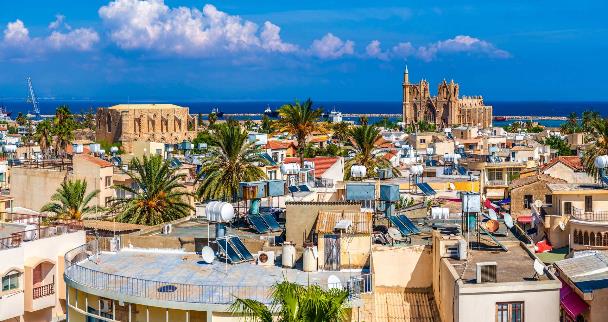 Ε. Να λύσετε το παρακάτω σταυρόλεξο:Οριζόντια:2. Ξεχώρησε στα εκκλησιαστικά γράμματα. (2 λέξεις)5. Το όνομα του κατακτιτή της Κύπρου, το 1191 μΧ.6. Εκκλησία αφιερωμένη στην Παναγία και ανήκει στον κατάλογο της UNESCO.9. Αρχιεπίσκοπος της Κύπρου που αντιστάθηκε στους Λατίνους.10. Μονή στην Πάφο που δέχθηκε στην αρχιτεκτονική επιρροές από το γοτθικό ρυθμό.11. Αυτοί κατέκτησαν την Κύπρο.13. Ο ναός του Αγίου Θεμωνιανού στη Λύση είναι ναός .......................... με τρούλο.15. Η Παναγία του Μουτουλά είναι ναός ..........................16. Στο ναό αυτό έκλεισαν οι Λατίνοι τους επισκόπους για να δηλώσουν υποταγή στον πάπα.17. Η Κύπρος κατακτήθηκε στην τρίτη ........................18. Λατινικό μοναστήρι στην Κύπρο.Κάθετα:3. Ο ναός αυτός κτίστηκε από τους Ορθόδοξους Χριστιανούς στην Αμμόχωστο με συνδιασμό γοτθικού ρυθμού με Βυζαντινό τρούλο.6. Εκκλησία που έκτισαν οι Λατίνοι στην Κύπρο. (2 λέξεις)9. Οι Λατίνοι έκτισαν στην Κύπρο εκκλησίες σε ρυθμού ........................10. Εκεί ήταν η έδρα του Αρχιεπισκόπου της Κύπρου μετά την εξορία του από τους Λατίνους.13. Η Σταύρωση, τοιχογραφία του ναού αυτού με αφομοίωση της δυτικής τέχνης. (2 λέξεις)16. Οι 13 μοναχοί της Παναγίας της Κ........................17. Σε αυτούς πωλήθηκε η Κύπρος. (ονομαστική πληθυντικού)20. Η μονή της Παναγίας Ελεούσας στην Καρπασία είναι ναός.................................21. Σε αυτή την πόλη τοποθέτησαν Λατίνο επίσκοπο.1234567891011121314151617181920212////////////////////////3//////////////////////////////////////////////////////////////////////////////////////////4////////////////////////////////////////////////////////////////////////////////////5////////////////////////////////////////////////6////////////////////////////////////////////////7////////////////////////////////////////////////////////////////////////////////////8//////////////////////////////////////////////////////////////////////////////////////////9////////////////////////////////////////////////////////////10////////////////////////////////////////////////////////////////////////11//////////////////////////////////////////////////////12//////////////////////////////////////////////////////////////////////////////////////////13//////////////////////////////////////////14//////////////////////////////////////////////////////////////////////////////////////////15////////////////////////////////////////////////16//////////////////////////////////////////////////////////////////////////////17////////////////////////////////////////////////18////////////////////////////////////////////////////////////